PROCEDIMENTO OPERACIONAL (PO)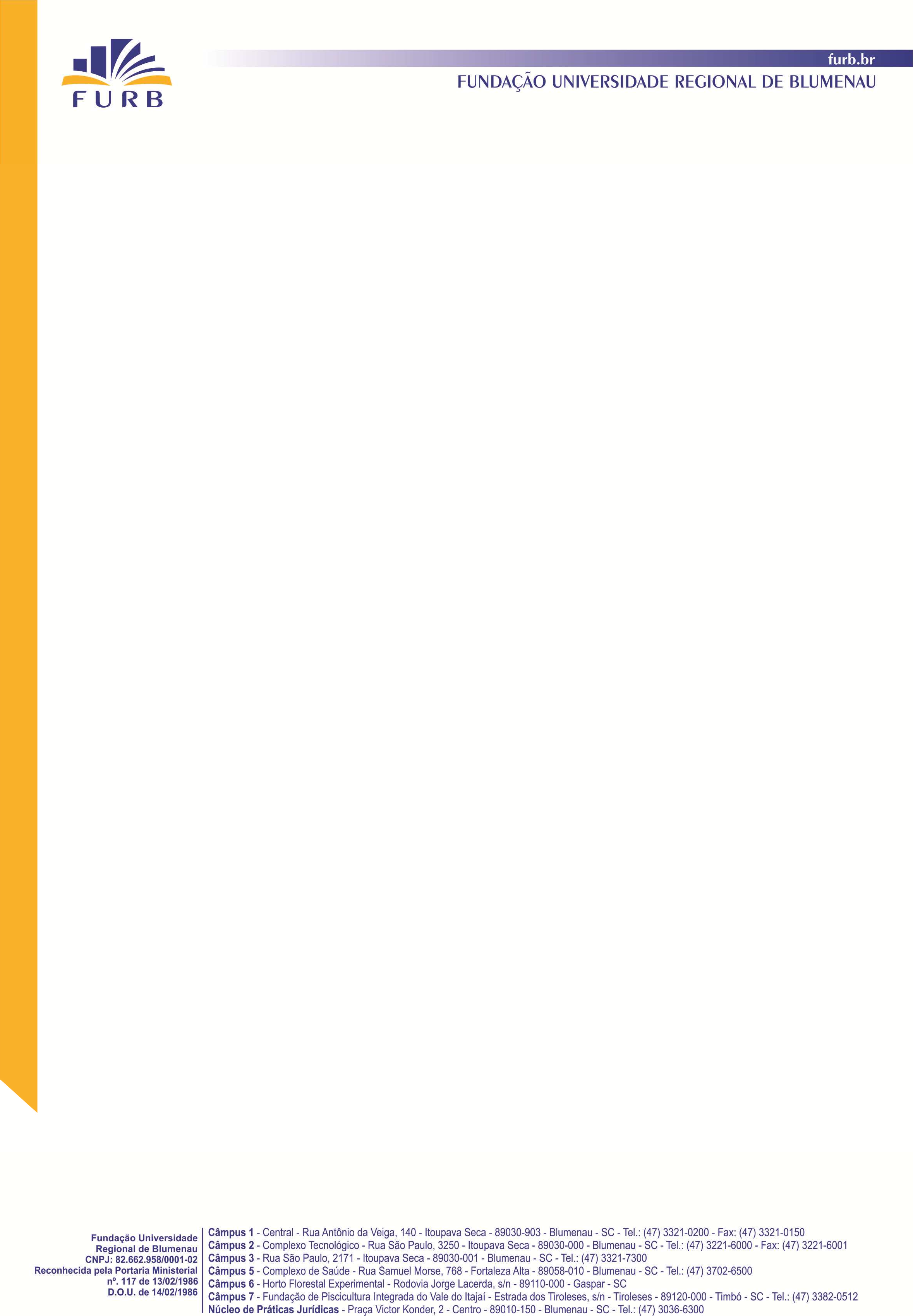 1 OBJETIVO Delinear o objetivo e a razão para o procedimento. O QUÊ? O que fazer.2 AREA DE ABRANGENCIA OU AMBITO DE APLICAÇÃO[Texto] Identificar as áreas ou condições nas quais o procedimento tem aplicabilidade e uso. ONDE? Deve ser feito. Quais as Unidades que utilizam.3 DOCUMENTOS DE REFERÊNCIA OU FUNDAMENTAÇÃO LEGALIndicar documentos que deverão ser consultados para a condução do procedimento, cruzando as informações e/ou atividades com outros manuais, normas, leis, procedimentos ou documentos.4 DEFINIÇÕES E/OU ABREVIATURASDefinir palavras, abreviações ou atividades para completar a clareza e o entendimento do procedimento.5 RESPONSABILIDADE OU COMPETÊNCIAEstabelecer quem tem responsabilidades na aplicação do procedimento, incluindo coordenação, execução e controle. QUEM? Quem é o responsável?6 DESCRIÇÃODetalhar o procedimento das atividades. Pode-se utilizar recursos como fluxogramas para esclarecer e simplificar o procedimento6.1 CONDIÇÕES PARA INÍCIO DOS SERVIÇOS  Especificar quais as condições mínimas que devem ser verificadas para que se tenha a possibilidade de dar início ao serviço como: listar os colaboradores, os materiais, as ferramentas e os equipamentos apropriados, necessários para a correta execução do serviço.6.2 SEQÜÊNCIA DE EXECUÇÃODescrever o passo a passo de como executar o serviço. COMO? Como deve ser feito. Justificar se for o caso. POR QUÊ? Ele é necessário6.3 PROTEÇÃO DOS SERVIÇOS CONCLUÍDOSEspecificar as indicações, as contraindicações, os resultados esperados e os cuidados especiais que devem ser tomados para a proteção dos serviços já concluídos.7 OBSERVAÇÕES Se houver necessidade os POs administrativos poderão subdividir-se em:registros - mostrar que registros devem ser mantidos, onde e por quanto tempo. Lista de distribuição. Identificar os pontos do processo de prestação dos serviços em que serão coletadas informações, indicando os respectivos conteúdos); recursos necessários - elenco de peças, materiais, equipamentos, softwares, informações necessárias etc., para a execução da tarefa;atividades críticas - são as atividades fundamentais, que requerem atenção especial, ou seja, se não forem executadas, todo o trabalho ficará comprometido;cuidados especiais - informa eventuais cuidados a serem tomados na execução do trabalho, de forma preventiva, e, também, a necessidade da utilização de equipamentos especiais ou de proteção;resultados esperados - relata a quantidade/qualidade, os prazos estabelecidos (metas), objetivos e outros itens relativos à execução da tarefa;ações corretivas - descreve, em caso de anomalias e não conformidades na execução da tarefa, que procedimentos devem ser seguidos e como corrigir as falhas;ou anexos (indicar, se houver necessidade, a existência de anexos ao procedimento). Se houver necessidade os POs das áreas da saúde poderão subdividir-se em:registros - mostrar que registros devem ser mantidos, onde e por quanto tempo. Lista de distribuição. Identificar os pontos do processo de prestação dos serviços em que serão coletadas informações, indicando os respectivos conteúdos); indicação e contraindicações – prediz em quais situações o procedimento deve ser utilizado;recursos necessários – relata todos os materiais, medicamentos, equipamentos e outros necessários para a execução do procedimento;justificativas – argumenta sobre a necessidade da realização de cada um dos itens apresentados na descrição técnica;resultados esperados - relata a quantidade/qualidade, os prazos estabelecidos (metas), objetivos e outros itens relativos à execução do procedimento;cuidados especiais - informa eventuais cuidados a serem tomados na execução do trabalho de forma preventiva, como também a necessidade da utilização de equipamentos especiais ou de proteção;ou anexos (indicar, se houver necessidade, a existência de anexos ao procedimento).LISTA DOS POsData: 23/01/2023PROCEDIMENTO OPERACIONAL Nº do PO Título:Versão nº: Elaborado por:Data: _/_/_Aprovado e revisado por:Data: _/_/_Aprovado pela chefia imediata:Data: _/_/_Aprovação final:Data: _/_/_Número TítuloAutor / RevisorVersãoEmissão Data de VigênciaPróxima Revisão